Week 2  ECO 365  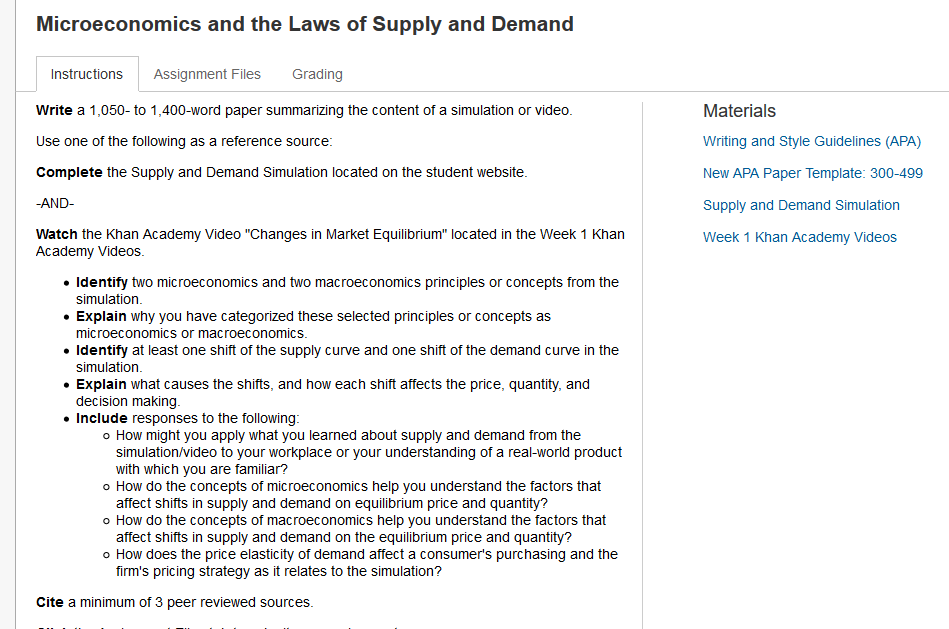 